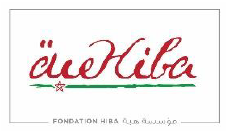 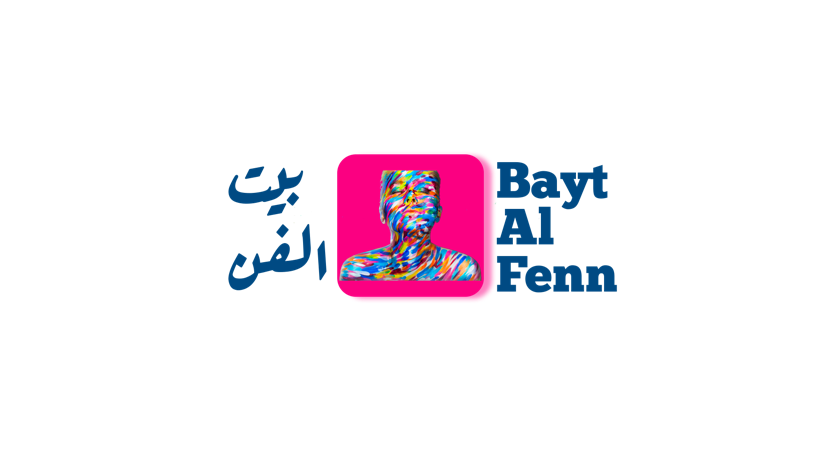 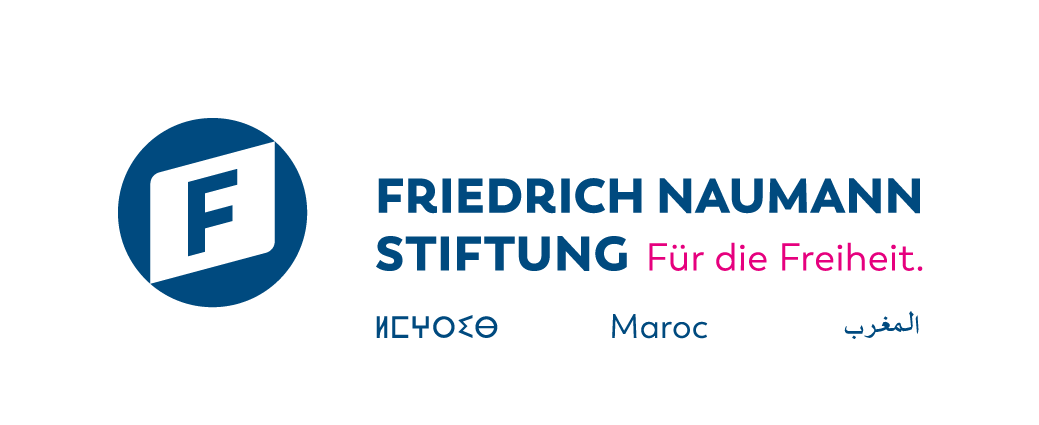 FORMULAIRE DE SOUMISSION DE PROJETRésidence Bayt Al Fenn 2022Résidence de 9 jours – Du 23 Septembre au 2 Octobre 2022DATE LIMITE D’ENVOI DES CANDIDATURES : 28 Aout 2022.NOTE D’INTENTION / VIDÉO Section 1 - Informations relatives aux soumissionnaires Section 2 - Informations relatives aux projets2.1	Informations relatives au projet2.2	Intérêt de participation2.2.1    Pourquoi souhaitez-vous participer à la résidence Bayt Al Fenn – Chkoun Ana (En 300 mots maximum) 2.2.2     Quelles sont vos attentes vis-à-vis de cette résidence ? Quels atouts et apprentissages vous espérez acquérir ? (En 300 mots maximum) Section 3 – Termes et conditions Pour réaliser son œuvre, le résident disposera des attributions suivantes : Un hébergement en chambre double en pension complète  Plusieurs espaces de créationLe support logistique nécessaire à la production de l’œuvre (espace de travail, outillage, mise en œuvre)Une visibilité́ sur l’ensemble des supports de communication de Bayt Al Fenn ainsi que ceux des partenaires.En contrepartie, l’artiste résident(e) s’engage à : Autoriser Bayt Al Fenn et, par extension la (FFN Maroc) Fondation Friedrich Naumann pour la liberté – Maroc et la Fondation Hiba à utiliser ses images et ses propos sur tous médias et/ou canaux de communication à titre gracieux.Concevoir et réaliser une œuvre artistique individuelle inédite en lien avec la thématique de la résidence Collaborer activement à la réalisation d’une œuvre collective synthèse de la résidence Être présent lors de l’exposition de son œuvre.Fournir des visuels en haute résolution destinés aux supports de communication S’il/elle est sélectionné(e) pour prendre part à la résidence Bayt Al Fenn – Chkoun Ana, l’artiste        s’engage à :Participer aux différents événements du programme dans son intégralité à partir du 23 Septembre jusqu’au 02 octobre, sauf contrainte justifiée.Participer activement et à partager en toute transparence toutes les informations relatives à son avancement.
Pour toute information complémentaire, prière de prendre contact via :  baytalfenn@gmail.comPERSONNE 1PERSONNE 2PERSONNE 3Nom de l’artiste/ duo/collectif Nom(s) et prénom(s)Numéro(s) de téléphone VilleAdresse(s) e-mailDate(s) de naissanceNationalitéNuméro de CIN / Carte de séjour Nom du projet Discipline artistique (arts plastiques, arts vivants, arts audio-visuels, danse, musique…)